Town Council Minutes January 29 2024.docx
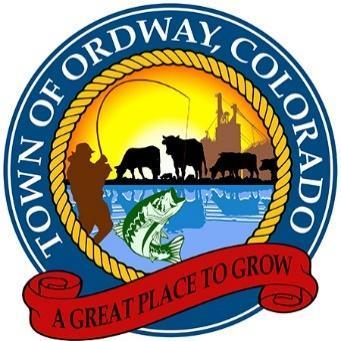 TOWN COUNCIL MEETINGJanuary 29, 20241.  Meeting was called to order 6:00 pm.2.  The Pledge of Allegiance was conducted.3.  Roll call took place with council members present: Medina, Buford, Pepper, Watkins, and Mayor Barber. Trustee Romero arrived later, (6:28 P.M.). Additionally present were Town Administrator Karen Gates, Town Attorney Malouff, and Deputy Town Clerk Antuanette Haddad, Ron Sisneros, Lori Hills, and Chuck Maguire.4.  Additions/Changes to the Agenda: Add 8-I, 9-C move to public comment as item 7-B, add 9-L and remove 9-H. 5.  The changes to the agenda were approved 4-0. Watkins (M), Pepper (S).	The agenda was approved with changes 4-0. Pepper (M), Medina (S).6. The January 8, 2024 minutes were approved 5-0. Pepper (M), Medina (S).7. Public Comment: (Those individuals interested in speaking, please sign-in at the beginning of the meeting. Comments are restricted to five minutes per person.)Lori Hills-explanation of her business: Komfy K9 Pups and Purrs and renting 315 Main St.Chuck Maguire-Water Tank Bid for Maguire Water.	A. Council Comments-None7. Old Business	A.  An update on FAW wells was given.             B.  An update on the 2019 audit was given.             C.  An update to the cemetery was given and vision plan took place.	D.  An update on utility property liens was given.	E. An update on 2024 Election was given by Karen Gates, Town Administrator.	F. An update to Civil Forfeiture Report was presented.	G. An update to the Broadband Grant was given by Karen Gates, Town Administrator.	H. An update to the Backflow inspections for the marijuana grow facilities was given.	I. The Blue Ribbon Processing expansion was discussed.8.  New Business             A. The council approved the 2024 Budget for the Town of Ordway. Pepper (M), Romero (S). Approved 5-0. 	B. The council approved the Resolution 2024-02: 2024 Budget. Watkins (M), Romero (S). Approved 5-0.	C. Wastewater permit was Tabled.	D.  Karen Gates, Town Administrator, informed the council Lead and Copper surveys mailed to residents with water bills.	E.  Town Clerk Scarlett Markus ordered materials so the town staff can take the Administration and Enforcement of Pesticide Applicators’ Act.	F.  It was discussed and approved to purchase sewer machine from USA Bluebook 5-0. Medina (M) Watkins (S).	G.  Burn Permit Ordinance-Tabled	H.  Resolution 2024-03: Marijuana Ballot Initiative-Approved 5-0. Pepper (M), Medina (S).	I. EPA Grant application was discussed.	J. Arkansas Water Basin Water Forum was discussed.	K. Marijuana License Renewal-Starbuds approved 5-0 Watkins (M), Medina (S).              9.  The council did not go into Executive Session.10.  Next meetings or work sessions:      February 12, 2024.11.  Adjournment at 7:47 P.M.The following Call is for provided for remote attendance.  February 12, 20245:30 PM-8:00 PMhttps://meet.goto.com/663945237StartMeeting inviteNew MeetingFeb 12, 2024, 6:00 – 8:00 PM (America/Denver)Please join my meeting from your computer, tablet or smartphone.https://meet.goto.com/663945237You can also dial in using your phone.Access Code:663-945-237United States:+1 (872) 240-3212Get the app now and be ready when your first meeting starts:https://meet.goto.com/install____________________________	   __________Scarlett Markus, Clerk                                     Date